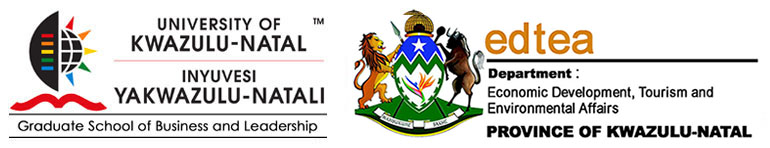 A partnership between UKZN and the KZN Department of Economic Development, Tourism and Environmental AffairsPostdoctoral Fellowship in Regional & Local Economic DevelopmentThe University of KwaZulu-Natal, in association with EDTEA, is seeking a high calibre Post-Doctoral fellow from April 2019 - to January 2020. The Fellowship will focus on Regional and Local Economic Development Research in KwaZulu-Natal.  It is envisaged that the postdoctoral fellow will become an integrated team member in the RLED Initiative with their role being focused on drawing together some of the key strands of research undertaken in the programme. The candidate will be required to undertake new research independently and in collaboration with other members of the programme. The focus for new research will be in one or any combination of the following broad areas:Food security for regional and local economic development.Climate Change. Research will focus on developing mitigation strategies to reduce the impact of climate change in rural arears of KZN. Entrepreneurship/Social Entrepreneurship for Local Economic Development.The postdoctoral fellow should have the ability to maintain their personal and professional development to meet the changing demands of the job, excellent communication and writing skills; and an enthusiasm for regional and local economic development, particularly in KwaZulu-Natal. The candidate will be based at the RLEDi office at the Graduate School of Business and Leadership for the duration of the fellowship.Application RequirementsA doctoral degree in Science and or Economics obtained in the last three years.Applicants should not be older than 45 years of age by the closing date of applications.South African citizens only or South African permanent residents.  Required OutputsAll UKZN post doctoral fellows are expected to have a minimum of two articles accepted for publication and at least one other under review. All publications are to be submitted to DoHET accredited journals.The fellow working with the RLED Initiative will be expected to be a committed participant in the broader initiative of teaching, research and community engagement as well as fulfilling the minimum university publication requirements. Prospective post-doctoral fellows will undergo a rigorous process of selection. Please submit the following for consideration:A CV including a list of publicationsA one page proposal indicating the research area and the proposed project(s)Certified academic record and certificates Motivational LetterCertified copy of your ID The closing date for receipt of applications is 29th March 2019.Applicants are required to complete the relevant application form which is available on the Vacancies website at www.ukzn.ac.za. Completed forms and required documents may be sent to: motsamain@ukzn.ac.za   Enquiries and details regarding this post, may be directed to Ms Angel Motsamai on: (031) 260 8397